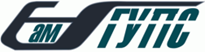 Ректору Самарского государственного университета путей сообщения Андрончеву И.К. отРектору Самарского государственного университета путей сообщения Андрончеву И.К. отРектору Самарского государственного университета путей сообщения Андрончеву И.К. отРектору Самарского государственного университета путей сообщения Андрончеву И.К. отРектору Самарского государственного университета путей сообщения Андрончеву И.К. отРектору Самарского государственного университета путей сообщения Андрончеву И.К. отРектору Самарского государственного университета путей сообщения Андрончеву И.К. отРектору Самарского государственного университета путей сообщения Андрончеву И.К. отРектору Самарского государственного университета путей сообщения Андрончеву И.К. отРектору Самарского государственного университета путей сообщения Андрончеву И.К. отРектору Самарского государственного университета путей сообщения Андрончеву И.К. отРектору Самарского государственного университета путей сообщения Андрончеву И.К. отРектору Самарского государственного университета путей сообщения Андрончеву И.К. отРектору Самарского государственного университета путей сообщения Андрончеву И.К. отРектору Самарского государственного университета путей сообщения Андрончеву И.К. отРектору Самарского государственного университета путей сообщения Андрончеву И.К. отРектору Самарского государственного университета путей сообщения Андрончеву И.К. отРектору Самарского государственного университета путей сообщения Андрончеву И.К. отРектору Самарского государственного университета путей сообщения Андрончеву И.К. отРектору Самарского государственного университета путей сообщения Андрончеву И.К. отРектору Самарского государственного университета путей сообщения Андрончеву И.К. отРектору Самарского государственного университета путей сообщения Андрончеву И.К. отФамилия:Фамилия:Фамилия:Дата рождения:Дата рождения:Дата рождения:Дата рождения:Дата рождения:Гражданство:Гражданство:Гражданство:Гражданство:Гражданство:Гражданство:Гражданство:Гражданство:Гражданство:Гражданство:Гражданство:Имя:Имя:Имя:Документ, удостоверяющий личность:Документ, удостоверяющий личность:Документ, удостоверяющий личность:Документ, удостоверяющий личность:Документ, удостоверяющий личность:Документ, удостоверяющий личность:Документ, удостоверяющий личность:Документ, удостоверяющий личность:Документ, удостоверяющий личность:Документ, удостоверяющий личность:Документ, удостоверяющий личность:Документ, удостоверяющий личность:Документ, удостоверяющий личность:Документ, удостоверяющий личность:Документ, удостоверяющий личность:Документ, удостоверяющий личность:Документ, удостоверяющий личность:Документ, удостоверяющий личность:Документ, удостоверяющий личность:Документ, удостоверяющий личность:Документ, удостоверяющий личность:Документ, удостоверяющий личность:Отчество:Отчество:Отчество:серия:серия:серия:серия:серия:серия:№№№№Когда и кем выдан: Когда и кем выдан: Когда и кем выдан: Когда и кем выдан: Проживающего(ей) по адресу:Проживающего(ей) по адресу:Проживающего(ей) по адресу:Проживающего(ей) по адресу:Проживающего(ей) по адресу:Проживающего(ей) по адресу:Проживающего(ей) по адресу:Проживающего(ей) по адресу:Адрес электронной почты:Адрес электронной почты:Адрес электронной почты:Адрес электронной почты:Адрес электронной почты:Адрес электронной почты:Адрес электронной почты:Адрес электронной почты:Отношусь к числу лиц, указанных в части 3.1 статьи 5 или статье 6 Федерального закона N 84-ФЗ:Отношусь к числу лиц, указанных в части 3.1 статьи 5 или статье 6 Федерального закона N 84-ФЗ:Отношусь к числу лиц, указанных в части 3.1 статьи 5 или статье 6 Федерального закона N 84-ФЗ:Отношусь к числу лиц, указанных в части 3.1 статьи 5 или статье 6 Федерального закона N 84-ФЗ:Отношусь к числу лиц, указанных в части 3.1 статьи 5 или статье 6 Федерального закона N 84-ФЗ:Отношусь к числу лиц, указанных в части 3.1 статьи 5 или статье 6 Федерального закона N 84-ФЗ:Отношусь к числу лиц, указанных в части 3.1 статьи 5 или статье 6 Федерального закона N 84-ФЗ:Отношусь к числу лиц, указанных в части 3.1 статьи 5 или статье 6 Федерального закона N 84-ФЗ:Отношусь к числу лиц, указанных в части 3.1 статьи 5 или статье 6 Федерального закона N 84-ФЗ:Отношусь к числу лиц, указанных в части 3.1 статьи 5 или статье 6 Федерального закона N 84-ФЗ:Отношусь к числу лиц, указанных в части 3.1 статьи 5 или статье 6 Федерального закона N 84-ФЗ:Отношусь к числу лиц, указанных в части 3.1 статьи 5 или статье 6 Федерального закона N 84-ФЗ:Отношусь к числу лиц, указанных в части 3.1 статьи 5 или статье 6 Федерального закона N 84-ФЗ:Отношусь к числу лиц, указанных в части 3.1 статьи 5 или статье 6 Федерального закона N 84-ФЗ:Отношусь к числу лиц, указанных в части 3.1 статьи 5 или статье 6 Федерального закона N 84-ФЗ:Отношусь к числу лиц, указанных в части 3.1 статьи 5 или статье 6 Федерального закона N 84-ФЗ:Отношусь к числу лиц, указанных в части 3.1 статьи 5 или статье 6 Федерального закона N 84-ФЗ:Отношусь к числу лиц, указанных в части 3.1 статьи 5 или статье 6 Федерального закона N 84-ФЗ:Отношусь к числу лиц, указанных в части 3.1 статьи 5 или статье 6 Федерального закона N 84-ФЗ:Отношусь к числу лиц, указанных в части 3.1 статьи 5 или статье 6 Федерального закона N 84-ФЗ:Отношусь к числу лиц, указанных в части 3.1 статьи 5 или статье 6 Федерального закона N 84-ФЗ:Отношусь к числу лиц, указанных в части 3.1 статьи 5 или статье 6 Федерального закона N 84-ФЗ:Отношусь к числу лиц, указанных в части 3.1 статьи 5 или статье 6 Федерального закона N 84-ФЗ:Отношусь к числу лиц, указанных в части 3.1 статьи 5 или статье 6 Федерального закона N 84-ФЗ:Отношусь к числу лиц, указанных в части 3.1 статьи 5 или статье 6 Федерального закона N 84-ФЗ:Отношусь к числу лиц, указанных в части 3.1 статьи 5 или статье 6 Федерального закона N 84-ФЗ:Отношусь к числу лиц, указанных в части 3.1 статьи 5 или статье 6 Федерального закона N 84-ФЗ:Отношусь к числу лиц, указанных в части 3.1 статьи 5 или статье 6 Федерального закона N 84-ФЗ:Отношусь к числу лиц, указанных в части 3.1 статьи 5 или статье 6 Федерального закона N 84-ФЗ:Отношусь к числу лиц, указанных в части 3.1 статьи 5 или статье 6 Федерального закона N 84-ФЗ:Отношусь к числу лиц, указанных в части 3.1 статьи 5 или статье 6 Федерального закона N 84-ФЗ:□ нет	□ да□ нет	□ да□ нет	□ да□ нет	□ да□ нет	□ да□ нет	□ даЗ А Я В Л Е Н И Е № _________________З А Я В Л Е Н И Е № _________________З А Я В Л Е Н И Е № _________________З А Я В Л Е Н И Е № _________________З А Я В Л Е Н И Е № _________________З А Я В Л Е Н И Е № _________________З А Я В Л Е Н И Е № _________________З А Я В Л Е Н И Е № _________________З А Я В Л Е Н И Е № _________________З А Я В Л Е Н И Е № _________________З А Я В Л Е Н И Е № _________________З А Я В Л Е Н И Е № _________________З А Я В Л Е Н И Е № _________________З А Я В Л Е Н И Е № _________________З А Я В Л Е Н И Е № _________________З А Я В Л Е Н И Е № _________________З А Я В Л Е Н И Е № _________________З А Я В Л Е Н И Е № _________________З А Я В Л Е Н И Е № _________________З А Я В Л Е Н И Е № _________________З А Я В Л Е Н И Е № _________________З А Я В Л Е Н И Е № _________________З А Я В Л Е Н И Е № _________________З А Я В Л Е Н И Е № _________________З А Я В Л Е Н И Е № _________________З А Я В Л Е Н И Е № _________________З А Я В Л Е Н И Е № _________________З А Я В Л Е Н И Е № _________________З А Я В Л Е Н И Е № _________________З А Я В Л Е Н И Е № _________________З А Я В Л Е Н И Е № _________________З А Я В Л Е Н И Е № _________________З А Я В Л Е Н И Е № _________________З А Я В Л Е Н И Е № _________________З А Я В Л Е Н И Е № _________________З А Я В Л Е Н И Е № _________________З А Я В Л Е Н И Е № _________________Прошу допустить меня к участию в конкурсе на выбранные направления подготовки (специальности) филиала СамГУПС в г. Нижнем НовгородеПрошу допустить меня к участию в конкурсе на выбранные направления подготовки (специальности) филиала СамГУПС в г. Нижнем НовгородеПрошу допустить меня к участию в конкурсе на выбранные направления подготовки (специальности) филиала СамГУПС в г. Нижнем НовгородеПрошу допустить меня к участию в конкурсе на выбранные направления подготовки (специальности) филиала СамГУПС в г. Нижнем НовгородеПрошу допустить меня к участию в конкурсе на выбранные направления подготовки (специальности) филиала СамГУПС в г. Нижнем НовгородеПрошу допустить меня к участию в конкурсе на выбранные направления подготовки (специальности) филиала СамГУПС в г. Нижнем НовгородеПрошу допустить меня к участию в конкурсе на выбранные направления подготовки (специальности) филиала СамГУПС в г. Нижнем НовгородеПрошу допустить меня к участию в конкурсе на выбранные направления подготовки (специальности) филиала СамГУПС в г. Нижнем НовгородеПрошу допустить меня к участию в конкурсе на выбранные направления подготовки (специальности) филиала СамГУПС в г. Нижнем НовгородеПрошу допустить меня к участию в конкурсе на выбранные направления подготовки (специальности) филиала СамГУПС в г. Нижнем НовгородеПрошу допустить меня к участию в конкурсе на выбранные направления подготовки (специальности) филиала СамГУПС в г. Нижнем НовгородеПрошу допустить меня к участию в конкурсе на выбранные направления подготовки (специальности) филиала СамГУПС в г. Нижнем НовгородеПрошу допустить меня к участию в конкурсе на выбранные направления подготовки (специальности) филиала СамГУПС в г. Нижнем НовгородеПрошу допустить меня к участию в конкурсе на выбранные направления подготовки (специальности) филиала СамГУПС в г. Нижнем НовгородеПрошу допустить меня к участию в конкурсе на выбранные направления подготовки (специальности) филиала СамГУПС в г. Нижнем НовгородеПрошу допустить меня к участию в конкурсе на выбранные направления подготовки (специальности) филиала СамГУПС в г. Нижнем НовгородеПрошу допустить меня к участию в конкурсе на выбранные направления подготовки (специальности) филиала СамГУПС в г. Нижнем НовгородеПрошу допустить меня к участию в конкурсе на выбранные направления подготовки (специальности) филиала СамГУПС в г. Нижнем НовгородеПрошу допустить меня к участию в конкурсе на выбранные направления подготовки (специальности) филиала СамГУПС в г. Нижнем НовгородеПрошу допустить меня к участию в конкурсе на выбранные направления подготовки (специальности) филиала СамГУПС в г. Нижнем НовгородеПрошу допустить меня к участию в конкурсе на выбранные направления подготовки (специальности) филиала СамГУПС в г. Нижнем НовгородеПрошу допустить меня к участию в конкурсе на выбранные направления подготовки (специальности) филиала СамГУПС в г. Нижнем НовгородеПрошу допустить меня к участию в конкурсе на выбранные направления подготовки (специальности) филиала СамГУПС в г. Нижнем НовгородеПрошу допустить меня к участию в конкурсе на выбранные направления подготовки (специальности) филиала СамГУПС в г. Нижнем НовгородеПрошу допустить меня к участию в конкурсе на выбранные направления подготовки (специальности) филиала СамГУПС в г. Нижнем НовгородеПрошу допустить меня к участию в конкурсе на выбранные направления подготовки (специальности) филиала СамГУПС в г. Нижнем НовгородеПрошу допустить меня к участию в конкурсе на выбранные направления подготовки (специальности) филиала СамГУПС в г. Нижнем НовгородеПрошу допустить меня к участию в конкурсе на выбранные направления подготовки (специальности) филиала СамГУПС в г. Нижнем НовгородеПрошу допустить меня к участию в конкурсе на выбранные направления подготовки (специальности) филиала СамГУПС в г. Нижнем НовгородеПрошу допустить меня к участию в конкурсе на выбранные направления подготовки (специальности) филиала СамГУПС в г. Нижнем НовгородеПрошу допустить меня к участию в конкурсе на выбранные направления подготовки (специальности) филиала СамГУПС в г. Нижнем НовгородеПрошу допустить меня к участию в конкурсе на выбранные направления подготовки (специальности) филиала СамГУПС в г. Нижнем НовгородеПрошу допустить меня к участию в конкурсе на выбранные направления подготовки (специальности) филиала СамГУПС в г. Нижнем НовгородеПрошу допустить меня к участию в конкурсе на выбранные направления подготовки (специальности) филиала СамГУПС в г. Нижнем НовгородеПрошу допустить меня к участию в конкурсе на выбранные направления подготовки (специальности) филиала СамГУПС в г. Нижнем НовгородеПрошу допустить меня к участию в конкурсе на выбранные направления подготовки (специальности) филиала СамГУПС в г. Нижнем НовгородеПрошу допустить меня к участию в конкурсе на выбранные направления подготовки (специальности) филиала СамГУПС в г. Нижнем Новгороде№ п.п.Направление подготовки / профильНаправление подготовки / профильНаправление подготовки / профильНаправление подготовки / профильНаправление подготовки / профильНаправление подготовки / профильНаправление подготовки / профильНаправление подготовки / профильНаправление подготовки / профильНаправление подготовки / профильНаправление подготовки / профильНаправление подготовки / профильНаправление подготовки / профильНаправление подготовки / профильНаправление подготовки / профильНаправление подготовки / профильНаправление подготовки / профильНаправление подготовки / профильНаправление подготовки / профильНаправление подготовки / профильНаправление подготовки / профильНаправление подготовки / профильНаправление подготовки / профильНаправление подготовки / профильНаправление подготовки / профильФорма обучения*Форма обучения*Форма обучения*Форма обучения*Основание поступления**Основание поступления**Основание поступления**Основание поступления**Основание поступления**Квота***Квота***1234567*Форма обучения: очная или заочная; **Основание поступления: ФБ – федеральный бюджет; ПОУ – по договорам за счет средств физических или юридических лиц; ***Квота: особая или целевая*Форма обучения: очная или заочная; **Основание поступления: ФБ – федеральный бюджет; ПОУ – по договорам за счет средств физических или юридических лиц; ***Квота: особая или целевая*Форма обучения: очная или заочная; **Основание поступления: ФБ – федеральный бюджет; ПОУ – по договорам за счет средств физических или юридических лиц; ***Квота: особая или целевая*Форма обучения: очная или заочная; **Основание поступления: ФБ – федеральный бюджет; ПОУ – по договорам за счет средств физических или юридических лиц; ***Квота: особая или целевая*Форма обучения: очная или заочная; **Основание поступления: ФБ – федеральный бюджет; ПОУ – по договорам за счет средств физических или юридических лиц; ***Квота: особая или целевая*Форма обучения: очная или заочная; **Основание поступления: ФБ – федеральный бюджет; ПОУ – по договорам за счет средств физических или юридических лиц; ***Квота: особая или целевая*Форма обучения: очная или заочная; **Основание поступления: ФБ – федеральный бюджет; ПОУ – по договорам за счет средств физических или юридических лиц; ***Квота: особая или целевая*Форма обучения: очная или заочная; **Основание поступления: ФБ – федеральный бюджет; ПОУ – по договорам за счет средств физических или юридических лиц; ***Квота: особая или целевая*Форма обучения: очная или заочная; **Основание поступления: ФБ – федеральный бюджет; ПОУ – по договорам за счет средств физических или юридических лиц; ***Квота: особая или целевая*Форма обучения: очная или заочная; **Основание поступления: ФБ – федеральный бюджет; ПОУ – по договорам за счет средств физических или юридических лиц; ***Квота: особая или целевая*Форма обучения: очная или заочная; **Основание поступления: ФБ – федеральный бюджет; ПОУ – по договорам за счет средств физических или юридических лиц; ***Квота: особая или целевая*Форма обучения: очная или заочная; **Основание поступления: ФБ – федеральный бюджет; ПОУ – по договорам за счет средств физических или юридических лиц; ***Квота: особая или целевая*Форма обучения: очная или заочная; **Основание поступления: ФБ – федеральный бюджет; ПОУ – по договорам за счет средств физических или юридических лиц; ***Квота: особая или целевая*Форма обучения: очная или заочная; **Основание поступления: ФБ – федеральный бюджет; ПОУ – по договорам за счет средств физических или юридических лиц; ***Квота: особая или целевая*Форма обучения: очная или заочная; **Основание поступления: ФБ – федеральный бюджет; ПОУ – по договорам за счет средств физических или юридических лиц; ***Квота: особая или целевая*Форма обучения: очная или заочная; **Основание поступления: ФБ – федеральный бюджет; ПОУ – по договорам за счет средств физических или юридических лиц; ***Квота: особая или целевая*Форма обучения: очная или заочная; **Основание поступления: ФБ – федеральный бюджет; ПОУ – по договорам за счет средств физических или юридических лиц; ***Квота: особая или целевая*Форма обучения: очная или заочная; **Основание поступления: ФБ – федеральный бюджет; ПОУ – по договорам за счет средств физических или юридических лиц; ***Квота: особая или целевая*Форма обучения: очная или заочная; **Основание поступления: ФБ – федеральный бюджет; ПОУ – по договорам за счет средств физических или юридических лиц; ***Квота: особая или целевая*Форма обучения: очная или заочная; **Основание поступления: ФБ – федеральный бюджет; ПОУ – по договорам за счет средств физических или юридических лиц; ***Квота: особая или целевая*Форма обучения: очная или заочная; **Основание поступления: ФБ – федеральный бюджет; ПОУ – по договорам за счет средств физических или юридических лиц; ***Квота: особая или целевая*Форма обучения: очная или заочная; **Основание поступления: ФБ – федеральный бюджет; ПОУ – по договорам за счет средств физических или юридических лиц; ***Квота: особая или целевая*Форма обучения: очная или заочная; **Основание поступления: ФБ – федеральный бюджет; ПОУ – по договорам за счет средств физических или юридических лиц; ***Квота: особая или целевая*Форма обучения: очная или заочная; **Основание поступления: ФБ – федеральный бюджет; ПОУ – по договорам за счет средств физических или юридических лиц; ***Квота: особая или целевая*Форма обучения: очная или заочная; **Основание поступления: ФБ – федеральный бюджет; ПОУ – по договорам за счет средств физических или юридических лиц; ***Квота: особая или целевая*Форма обучения: очная или заочная; **Основание поступления: ФБ – федеральный бюджет; ПОУ – по договорам за счет средств физических или юридических лиц; ***Квота: особая или целевая*Форма обучения: очная или заочная; **Основание поступления: ФБ – федеральный бюджет; ПОУ – по договорам за счет средств физических или юридических лиц; ***Квота: особая или целевая*Форма обучения: очная или заочная; **Основание поступления: ФБ – федеральный бюджет; ПОУ – по договорам за счет средств физических или юридических лиц; ***Квота: особая или целевая*Форма обучения: очная или заочная; **Основание поступления: ФБ – федеральный бюджет; ПОУ – по договорам за счет средств физических или юридических лиц; ***Квота: особая или целевая*Форма обучения: очная или заочная; **Основание поступления: ФБ – федеральный бюджет; ПОУ – по договорам за счет средств физических или юридических лиц; ***Квота: особая или целевая*Форма обучения: очная или заочная; **Основание поступления: ФБ – федеральный бюджет; ПОУ – по договорам за счет средств физических или юридических лиц; ***Квота: особая или целевая*Форма обучения: очная или заочная; **Основание поступления: ФБ – федеральный бюджет; ПОУ – по договорам за счет средств физических или юридических лиц; ***Квота: особая или целевая*Форма обучения: очная или заочная; **Основание поступления: ФБ – федеральный бюджет; ПОУ – по договорам за счет средств физических или юридических лиц; ***Квота: особая или целевая*Форма обучения: очная или заочная; **Основание поступления: ФБ – федеральный бюджет; ПОУ – по договорам за счет средств физических или юридических лиц; ***Квота: особая или целевая*Форма обучения: очная или заочная; **Основание поступления: ФБ – федеральный бюджет; ПОУ – по договорам за счет средств физических или юридических лиц; ***Квота: особая или целевая*Форма обучения: очная или заочная; **Основание поступления: ФБ – федеральный бюджет; ПОУ – по договорам за счет средств физических или юридических лиц; ***Квота: особая или целевая*Форма обучения: очная или заочная; **Основание поступления: ФБ – федеральный бюджет; ПОУ – по договорам за счет средств физических или юридических лиц; ***Квота: особая или целеваяПрошу засчитать в качестве результатов вступительных испытаний следующее:Прошу засчитать в качестве результатов вступительных испытаний следующее:Прошу засчитать в качестве результатов вступительных испытаний следующее:Прошу засчитать в качестве результатов вступительных испытаний следующее:Прошу засчитать в качестве результатов вступительных испытаний следующее:Прошу засчитать в качестве результатов вступительных испытаний следующее:Прошу засчитать в качестве результатов вступительных испытаний следующее:Прошу засчитать в качестве результатов вступительных испытаний следующее:Прошу засчитать в качестве результатов вступительных испытаний следующее:Прошу засчитать в качестве результатов вступительных испытаний следующее:Прошу засчитать в качестве результатов вступительных испытаний следующее:Прошу засчитать в качестве результатов вступительных испытаний следующее:Прошу засчитать в качестве результатов вступительных испытаний следующее:Прошу засчитать в качестве результатов вступительных испытаний следующее:Прошу засчитать в качестве результатов вступительных испытаний следующее:Прошу засчитать в качестве результатов вступительных испытаний следующее:Прошу засчитать в качестве результатов вступительных испытаний следующее:Прошу засчитать в качестве результатов вступительных испытаний следующее:Прошу засчитать в качестве результатов вступительных испытаний следующее:Прошу засчитать в качестве результатов вступительных испытаний следующее:Прошу засчитать в качестве результатов вступительных испытаний следующее:Прошу засчитать в качестве результатов вступительных испытаний следующее:Прошу засчитать в качестве результатов вступительных испытаний следующее:Прошу засчитать в качестве результатов вступительных испытаний следующее:Прошу засчитать в качестве результатов вступительных испытаний следующее:Прошу засчитать в качестве результатов вступительных испытаний следующее:Прошу засчитать в качестве результатов вступительных испытаний следующее:Прошу засчитать в качестве результатов вступительных испытаний следующее:Прошу засчитать в качестве результатов вступительных испытаний следующее:Прошу засчитать в качестве результатов вступительных испытаний следующее:Прошу засчитать в качестве результатов вступительных испытаний следующее:Прошу засчитать в качестве результатов вступительных испытаний следующее:Прошу засчитать в качестве результатов вступительных испытаний следующее:Прошу засчитать в качестве результатов вступительных испытаний следующее:Прошу засчитать в качестве результатов вступительных испытаний следующее:Прошу засчитать в качестве результатов вступительных испытаний следующее:Прошу засчитать в качестве результатов вступительных испытаний следующее:№ п.п.№ п.п.Наименование предметаНаименование предметаНаименование предметаНаименование предметаНаименование предметаНаименование предметаНаименование предметаНаименование предметаНаименование предметаНаименование предметаНаименование предметаНаименование предметаЕГЭ (баллы)ЕГЭ (баллы)ЕГЭ (баллы)ЕГЭ (баллы)ЕГЭ (баллы)ЕГЭ (баллы)ЕГЭ (баллы)ЕГЭ (баллы)ЕГЭ (баллы)ЕГЭ (баллы)ЕГЭ (баллы)ЕГЭ (баллы)ЕГЭ (баллы)ЕГЭ (баллы)ЕГЭ (баллы)ЕГЭ (баллы)ЕГЭ (баллы)ЕГЭ (баллы)ЕГЭ (баллы)ЕГЭ (баллы)ЕГЭ (баллы)ЕГЭ (баллы)ЕГЭ (баллы)11223344Прошу допустить меня к сдаче вступительных испытанийПрошу допустить меня к сдаче вступительных испытанийПрошу допустить меня к сдаче вступительных испытанийПрошу допустить меня к сдаче вступительных испытанийПрошу допустить меня к сдаче вступительных испытанийПрошу допустить меня к сдаче вступительных испытанийПрошу допустить меня к сдаче вступительных испытанийПрошу допустить меня к сдаче вступительных испытанийПрошу допустить меня к сдаче вступительных испытанийПрошу допустить меня к сдаче вступительных испытанийПрошу допустить меня к сдаче вступительных испытанийПрошу допустить меня к сдаче вступительных испытанийПрошу допустить меня к сдаче вступительных испытанийПрошу допустить меня к сдаче вступительных испытанийПрошу допустить меня к сдаче вступительных испытанийПрошу допустить меня к сдаче вступительных испытанийПрошу допустить меня к сдаче вступительных испытанийПрошу допустить меня к сдаче вступительных испытанийПрошу допустить меня к сдаче вступительных испытанийПрошу допустить меня к сдаче вступительных испытанийПрошу допустить меня к сдаче вступительных испытанийПрошу допустить меня к сдаче вступительных испытанийПрошу допустить меня к сдаче вступительных испытанийПрошу допустить меня к сдаче вступительных испытанийПрошу допустить меня к сдаче вступительных испытанийПрошу допустить меня к сдаче вступительных испытанийПрошу допустить меня к сдаче вступительных испытанийПрошу допустить меня к сдаче вступительных испытанийПрошу допустить меня к сдаче вступительных испытанийПрошу допустить меня к сдаче вступительных испытанийПрошу допустить меня к сдаче вступительных испытанийПрошу допустить меня к сдаче вступительных испытанийПрошу допустить меня к сдаче вступительных испытанийПрошу допустить меня к сдаче вступительных испытанийПрошу допустить меня к сдаче вступительных испытанийПрошу допустить меня к сдаче вступительных испытанийПрошу допустить меня к сдаче вступительных испытаний№ п.п.№ п.п.Наименование предметаНаименование предметаНаименование предметаНаименование предметаНаименование предметаНаименование предметаНаименование предметаОснование допускаОснование допускаОснование допускаОснование допускаОснование допускаОснование допускаОснование допускаОснование допускаОснование допускаОснование допускаЯзыкЯзыкЯзыкЯзыкЯзыкЯзыкЯзыкЯзыкЯзыкСпециальные условияСпециальные условияСпециальные условияСпециальные условияСпециальные условияСпециальные условияСпециальные условияСпециальные условияСпециальные условия112233Предыдущее образование:Предыдущее образование:Предыдущее образование:Предыдущее образование:Предыдущее образование:окончил(а) вокончил(а) вокончил(а) вокончил(а) вокончил(а) вгоду образовательное учреждение:году образовательное учреждение:году образовательное учреждение:году образовательное учреждение:году образовательное учреждение:году образовательное учреждение:году образовательное учреждение:году образовательное учреждение:году образовательное учреждение:году образовательное учреждение:году образовательное учреждение:году образовательное учреждение:году образовательное учреждение:году образовательное учреждение:Аттестат/диплом: серия, №Аттестат/диплом: серия, №Аттестат/диплом: серия, №Аттестат/диплом: серия, №Аттестат/диплом: серия, №Аттестат/диплом: серия, №выданныйвыданныйвыданныйвыданныйвыданныйвыданныйвыданный «с отличием»: «с отличием»: «с отличием»: «с отличием»: «с отличием»:При поступлении имею следующие льготы:При поступлении имею следующие льготы:При поступлении имею следующие льготы:При поступлении имею следующие льготы:При поступлении имею следующие льготы:При поступлении имею следующие льготы:При поступлении имею следующие льготы:При поступлении имею следующие льготы:При поступлении имею следующие льготы:При поступлении имею следующие льготы:Документы, подтверждающие право на льготы:Документы, подтверждающие право на льготы:Документы, подтверждающие право на льготы:Документы, подтверждающие право на льготы:Документы, подтверждающие право на льготы:Документы, подтверждающие право на льготы:Документы, подтверждающие право на льготы:Документы, подтверждающие право на льготы:Документы, подтверждающие право на льготы:Документы, подтверждающие право на льготы:Нуждаемость в общежитии:Нуждаемость в общежитии:Нуждаемость в общежитии:Нуждаемость в общежитии:Нуждаемость в общежитии:Нуждаемость в общежитии:Нуждаемость в общежитии:О себе дополнительно сообщаю:О себе дополнительно сообщаю:О себе дополнительно сообщаю:О себе дополнительно сообщаю:О себе дополнительно сообщаю:О себе дополнительно сообщаю:О себе дополнительно сообщаю:О себе дополнительно сообщаю:О себе дополнительно сообщаю:О себе дополнительно сообщаю:О себе дополнительно сообщаю:О себе дополнительно сообщаю:О себе дополнительно сообщаю:О себе дополнительно сообщаю:О себе дополнительно сообщаю:Способ возврата поданных оригиналов документов в случае не поступления на обучение: Способ возврата поданных оригиналов документов в случае не поступления на обучение: Способ возврата поданных оригиналов документов в случае не поступления на обучение: Способ возврата поданных оригиналов документов в случае не поступления на обучение: Способ возврата поданных оригиналов документов в случае не поступления на обучение: Способ возврата поданных оригиналов документов в случае не поступления на обучение: Способ возврата поданных оригиналов документов в случае не поступления на обучение: Способ возврата поданных оригиналов документов в случае не поступления на обучение: Способ возврата поданных оригиналов документов в случае не поступления на обучение: Способ возврата поданных оригиналов документов в случае не поступления на обучение: Способ возврата поданных оригиналов документов в случае не поступления на обучение: Способ возврата поданных оригиналов документов в случае не поступления на обучение: Способ возврата поданных оригиналов документов в случае не поступления на обучение: Способ возврата поданных оригиналов документов в случае не поступления на обучение: Способ возврата поданных оригиналов документов в случае не поступления на обучение: Способ возврата поданных оригиналов документов в случае не поступления на обучение: Способ возврата поданных оригиналов документов в случае не поступления на обучение: Способ возврата поданных оригиналов документов в случае не поступления на обучение: Способ возврата поданных оригиналов документов в случае не поступления на обучение: Способ возврата поданных оригиналов документов в случае не поступления на обучение: Способ возврата поданных оригиналов документов в случае не поступления на обучение: Способ возврата поданных оригиналов документов в случае не поступления на обучение: Способ возврата поданных оригиналов документов в случае не поступления на обучение: Способ возврата поданных оригиналов документов в случае не поступления на обучение: Способ возврата поданных оригиналов документов в случае не поступления на обучение: Способ возврата поданных оригиналов документов в случае не поступления на обучение: Способ возврата поданных оригиналов документов в случае не поступления на обучение: Сведения о наличии индивидуальных достижений:Сведения о наличии индивидуальных достижений:Сведения о наличии индивидуальных достижений:Сведения о наличии индивидуальных достижений:Сведения о наличии индивидуальных достижений:Сведения о наличии индивидуальных достижений:Сведения о наличии индивидуальных достижений:Сведения о наличии индивидуальных достижений:Сведения о наличии индивидуальных достижений:Сведения о наличии индивидуальных достижений:Сведения о наличии индивидуальных достижений:Сведения о наличии индивидуальных достижений:Подпункт п.4.2 Правил приемаНаименованиеБаллДата:Дата:Дата:Дата:	Подпись поступающего: ______________ 	Подпись поступающего: ______________ 	Подпись поступающего: ______________ Высшее образование получаю: □ впервые□ впервые□ не впервые□ не впервые	Подпись поступающего: ______________	Подпись поступающего: ______________Ознакомлен(а): с копией лицензии на осуществление образовательной деятельности (с приложением), с копией свидетельства о государственной аккредитации (с приложением) или с информацией об отсутствии указанного свидетельства, с Правилами приема и условиями обучения в СамГУПС, с правилами подачи апелляций, с датой предоставления подлинника документа об образовании, с датой предоставления согласия на зачисление, с информацией о предоставляемых поступающим особых правах и преимуществах при приеме на обучение по программам бакалавриата и программам специалитета; подтверждаю: достоверность сведений в заявлении о себе, подачу заявлений не более чем в 5 организаций высшего образования, включая СамГУПС; подачу заявлений не более чем по 3 специальностям и (или) направлениям подготовки в СамГУПСПодпись поступающего: ______________Ознакомлен(а): с копией лицензии на осуществление образовательной деятельности (с приложением), с копией свидетельства о государственной аккредитации (с приложением) или с информацией об отсутствии указанного свидетельства, с Правилами приема и условиями обучения в СамГУПС, с правилами подачи апелляций, с датой предоставления подлинника документа об образовании, с датой предоставления согласия на зачисление, с информацией о предоставляемых поступающим особых правах и преимуществах при приеме на обучение по программам бакалавриата и программам специалитета; подтверждаю: достоверность сведений в заявлении о себе, подачу заявлений не более чем в 5 организаций высшего образования, включая СамГУПС; подачу заявлений не более чем по 3 специальностям и (или) направлениям подготовки в СамГУПСПодпись поступающего: ______________Ознакомлен(а): с копией лицензии на осуществление образовательной деятельности (с приложением), с копией свидетельства о государственной аккредитации (с приложением) или с информацией об отсутствии указанного свидетельства, с Правилами приема и условиями обучения в СамГУПС, с правилами подачи апелляций, с датой предоставления подлинника документа об образовании, с датой предоставления согласия на зачисление, с информацией о предоставляемых поступающим особых правах и преимуществах при приеме на обучение по программам бакалавриата и программам специалитета; подтверждаю: достоверность сведений в заявлении о себе, подачу заявлений не более чем в 5 организаций высшего образования, включая СамГУПС; подачу заявлений не более чем по 3 специальностям и (или) направлениям подготовки в СамГУПСПодпись поступающего: ______________Ознакомлен(а): с копией лицензии на осуществление образовательной деятельности (с приложением), с копией свидетельства о государственной аккредитации (с приложением) или с информацией об отсутствии указанного свидетельства, с Правилами приема и условиями обучения в СамГУПС, с правилами подачи апелляций, с датой предоставления подлинника документа об образовании, с датой предоставления согласия на зачисление, с информацией о предоставляемых поступающим особых правах и преимуществах при приеме на обучение по программам бакалавриата и программам специалитета; подтверждаю: достоверность сведений в заявлении о себе, подачу заявлений не более чем в 5 организаций высшего образования, включая СамГУПС; подачу заявлений не более чем по 3 специальностям и (или) направлениям подготовки в СамГУПСПодпись поступающего: ______________Ознакомлен(а): с копией лицензии на осуществление образовательной деятельности (с приложением), с копией свидетельства о государственной аккредитации (с приложением) или с информацией об отсутствии указанного свидетельства, с Правилами приема и условиями обучения в СамГУПС, с правилами подачи апелляций, с датой предоставления подлинника документа об образовании, с датой предоставления согласия на зачисление, с информацией о предоставляемых поступающим особых правах и преимуществах при приеме на обучение по программам бакалавриата и программам специалитета; подтверждаю: достоверность сведений в заявлении о себе, подачу заявлений не более чем в 5 организаций высшего образования, включая СамГУПС; подачу заявлений не более чем по 3 специальностям и (или) направлениям подготовки в СамГУПСПодпись поступающего: ______________Ознакомлен(а): с копией лицензии на осуществление образовательной деятельности (с приложением), с копией свидетельства о государственной аккредитации (с приложением) или с информацией об отсутствии указанного свидетельства, с Правилами приема и условиями обучения в СамГУПС, с правилами подачи апелляций, с датой предоставления подлинника документа об образовании, с датой предоставления согласия на зачисление, с информацией о предоставляемых поступающим особых правах и преимуществах при приеме на обучение по программам бакалавриата и программам специалитета; подтверждаю: достоверность сведений в заявлении о себе, подачу заявлений не более чем в 5 организаций высшего образования, включая СамГУПС; подачу заявлений не более чем по 3 специальностям и (или) направлениям подготовки в СамГУПСПодпись поступающего: ______________Ознакомлен(а): с копией лицензии на осуществление образовательной деятельности (с приложением), с копией свидетельства о государственной аккредитации (с приложением) или с информацией об отсутствии указанного свидетельства, с Правилами приема и условиями обучения в СамГУПС, с правилами подачи апелляций, с датой предоставления подлинника документа об образовании, с датой предоставления согласия на зачисление, с информацией о предоставляемых поступающим особых правах и преимуществах при приеме на обучение по программам бакалавриата и программам специалитета; подтверждаю: достоверность сведений в заявлении о себе, подачу заявлений не более чем в 5 организаций высшего образования, включая СамГУПС; подачу заявлений не более чем по 3 специальностям и (или) направлениям подготовки в СамГУПСПодпись поступающего: ______________Заявления о приеме на основании особого права подано только в СамГУПС		Подпись поступающего: ______________Заявления о приеме на основании особого права подано только в СамГУПС		Подпись поступающего: ______________Заявления о приеме на основании особого права подано только в СамГУПС		Подпись поступающего: ______________Заявления о приеме на основании особого права подано только в СамГУПС		Подпись поступающего: ______________Заявления о приеме на основании особого права подано только в СамГУПС		Подпись поступающего: ______________Заявления о приеме на основании особого права подано только в СамГУПС		Подпись поступающего: ______________Заявления о приеме на основании особого права подано только в СамГУПС		Подпись поступающего: ______________Подтверждаю отсутствие диплома:Подтверждаю отсутствие диплома: □бакалавра    □специалиста    □магистра   □бакалавра    □специалиста    □магистра   □бакалавра    □специалиста    □магистра   □бакалавра    □специалиста    □магистра          Подпись поступающего: ______________Даю согласие на обработку своих персональных данных Даю согласие на обработку своих персональных данных Даю согласие на обработку своих персональных данных Даю согласие на обработку своих персональных данных Даю согласие на обработку своих персональных данных Даю согласие на обработку своих персональных данных         Подпись поступающего: ______________Обязуюсь предоставить свидетельство о признании иностранного образования не позднее дня завершения приема заявлений о согласии на зачислениеОбязуюсь предоставить свидетельство о признании иностранного образования не позднее дня завершения приема заявлений о согласии на зачислениеОбязуюсь предоставить свидетельство о признании иностранного образования не позднее дня завершения приема заявлений о согласии на зачислениеОбязуюсь предоставить свидетельство о признании иностранного образования не позднее дня завершения приема заявлений о согласии на зачислениеОбязуюсь предоставить свидетельство о признании иностранного образования не позднее дня завершения приема заявлений о согласии на зачислениеОбязуюсь предоставить свидетельство о признании иностранного образования не позднее дня завершения приема заявлений о согласии на зачисление        Подпись поступающего: ______________Заявление принято 		Дата:Заявление принято 		Дата:Заявление принято 		Дата:Заявление принято 		Дата:Заявление принято 		Дата:Заявление принято 		Дата:       Подпись ответственного: ______________